Муниципальное бюджетное учреждение культуры централизованная библиотечная система муниципального района Мишкинский район Республики Башкортостан                                                                                                  УТВЕРЖДАЮ  СОГЛАСОВАНО                                                                                                                                                                            Директор МБУК   Начальник МКУ-                                                                                                                                                                          Мишкинская ЦБС   Отдел культуры                                                                                                                                                                      _______ Т.А.Кондогина   ________М.М. Нурисламов	                                                                                                                                                  «      »   ________20__         «      »    ___________20___       Целевая комплексная программа по экологии«Мир вокруг нас»на 2018-2022 годы.             Воспитание экологической культурынаселения – миссия библиотек XXI века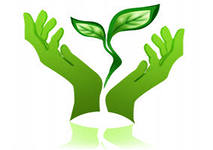 Основание для разработки Программы:Библиотека является просветительской базой в сфере распространения экологической информации в Мишкинском районе. Комплексный подход в работе по экологическому просвещению и образованию сочетается с принципами наглядности и доступности. В самой структуре библиотеки заложены возможности непрерывного экологического образования всего населения. По экологическому образованию, как одному из ведущих, библиотеки района работают длительное время, накоплен достаточный опыт в работе по экологическому просвещению населения. Выпускаются информационные материалы: памятки, рекомендательные списки литературы по экологии. В краеведческой картотеке выделена рубрика «Экология Мишкинского района». Регулярно оформляются книжные выставки, проводятся массовые мероприятия.Наша задача – с помощью фондов библиотек расширить представление читателей о многообразии форм живой и неживой природы, о взаимоотношении человека и природы, о мерах по её охране. Разработчик Программы: МБУК Мишкинская ЦБС.Исполнители Программы: ЦБ, КБ, ДМБ, сельские библиотеки-филиалы.Цель программы:экологическое просвещение населения, воспитание экологической культуры  различных категорий пользователей через произведения литературы и искусства; создание имиджа библиотеки как центра доступа к экологической информации; использование всех средств массовой и индивидуальной, просветительской и воспитательной работы по формированию экологической культуры, как пользователей библиотеки, так и населения  района; обеспечение полного, свободного и оперативного доступа к экологической информации всех  категорий пользователей, организация налаженной системы информации по экологическим проблемам; обеспечение методической помощи библиотекам района в  организации  системы экологического просвещения населения.Задачи программы: изучить  потребности  пользователей и на этой основе комплектовать фонд  документов по экологии.  привлечь внимание общественности к экологическим проблемам и активизировать их практические  решения.  расширить сотрудничество и партнерство с природоохранными организациями для развития системы экологического просвещения населения.  активно содействовать деятельности по охране окружающей среды органам местного самоуправления, общественным некоммерческим объединениям.  совершенствовать работу со всеми возрастными и профессиональными категориями читателей, удовлетворять  их потребности  в экологической информации.  освоить  и систематически применять  в библиотеке современные информационные технологии в информировании населения по вопросам экологии.  формировать экологическое мышление, экологическую  культуру посредством различных форм массовой работы. повысить квалификацию библиотекарей в области экологических знаний.Сроки реализации программы: 2018 - 2022гг. Основные мероприятия Программы:Информационно-библиографическое обеспечение программы: выпуск малых издательских форм рекомендательной библиографии, формирование справочного аппарата;Исследовательская работа: социологические опросы, анкетирование;Творческое выполнение программы: мероприятия к датам экологического календаря, эко-акции, организация работы клубов по интересам и любительских объединений экологической направленности;Методическое обеспечение: проведение семинарских занятий, методических часов, творческих лабораторий   для библиотечных работников в помощь работе по экологическому просвещению населения;Рекламная деятельность: выпуск афиш, программ, листовок, пригласительных билетов, информация в прессе о проводимых мероприятиях. Объемы и источники финансирования Программы: общий объем финансирования – 10,0 тыс. руб. (бюджет МБУК Мишкинская ЦБС,подписка периодических изданий по экологии) Конкретные ожидаемые результатыРасширить совместную деятельность с педагогами муниципальных образовательных учреждений, учреждений дополнительного образования, детских садов.
Организовать молодежь и подростков к практической деятельности в акциях: по очистке берега рек Иняк, Бирь «Всё начинается с малого»; акции по уборке территории и посадке деревьев возле сельских библиотек.Создать электронную библиографическую базу данных по проблеме проекта.
Озеленить территорию около  сельских библиотек - филиалов (посадить саженцы многолетних растений, цветы).совершенствовать работу со всеми возрастными и профессиональными категориями читателей, удовлетворять  их потребности  в экологической информации.  освоить  и систематически применять  в библиотеке современные информационные технологии в информировании населения по вопросам экологии.  формировать экологическое мышление, экологическую  культуру посредством различных форм массовой работы. Содержание проблемы и обоснование необходимости ее решения: «Да Винчи говорил: когда вы захотите какой-нибудь реке дать новый лучший путь, вы как бы у самой реки спросите, куда б она сама хотела повернуть! Мысль Леонардо! Обновись и шествуй, и вечно торжествуй на родине моей, природа и сама стремится к совершенству, не мучайте, а помогайте ей!». Природным богатством района являются водные ресурсы, а это сотни озер и прудов, 336 малых речушек, 15 рек с протяженностью до 100 и более километров. Основная водная артерия – река Бирь – приток Белой. Самую большую зеркальную поверхность имеет озеру Чуртанлы-Куль. Его площадь – 0,5 тыс. кв. метров. Флора района представлена в основном смешанными лесами березы, липы, осины, дуба, вяза, ели, сосны и других пород. Особую ценность имеют сосняки, природные и посаженные человеческими руками. Широколиственные, смешанные темнохвойные леса занимают 33,1 % территории района. Разнообразен животный мир. В лесах обитают лоси, медведи, лисицы, волки, рябчики, куропатки, глухари и тетерева, а в последние годы водоемы района облюбовали лебеди. Загрязнение водоёмов - вот один из факторов уменьшения площадей озёр и рек, исчезновение видов рыб и животных, обитающих в водах. Всё живое без воды не может существовать, поэтому проблема загрязнения воды должна заставить нас задуматься о нашем будущем. «Не плюй в колодец, пригодится водицы напиться». Загрязнение почв -  ещё одна проблема, волнующая наше поколение. Из-за вредных выбросов тяжёлых металлов двигателями автотранспорта заметно загрязнён почвенно-растительный покров вдоль автомагистралей. Важным фактором этой проблемы является большое количество выбрасываемого мусора, среди которого есть и неразлагающийся. В нашем районе,  очень много несанкционированных свалок, которые портят картину природы. Европейские государства следят за экологией городов, это проявляется в наложении штрафов на людей, выбрасывающих мусор в неположенном месте, большое количество урн на улицах городов. У нас же в районе населенные пункты сильно загрязнены, это, связано с неправильным воспитанием населения. Необходимо постоянно проводить агитационные работы, призывающие людей любить свой город, любить природу. Такой вид решения этой проблемы выгоден не только с экологической стороны, но и с экономической. Будущее Мишкинской  земли находится в наших руках, и нужно сделать  всё, что от нас зависит, а ведь от нас зависит очень многое. Если между людьми и природой будет взаимопонимание, то природа вступит на первую стадию к выздоровлению. Возникновение заинтересованности и активности населения области – на вторую, и, конечно, понимание людьми важности всех выше перечисленных проблем. В связи с этим  мероприятия по экологическому просвещению пользователей займут значительное место в работе библиотек. Необходимо отметить, что мероприятия, раскрывающие вопросы экологии, особенно востребованы среди детской и подростковой аудитории. Формы мероприятий самые разнообразные: уроки экологии, часы информации, викторины, конкурсы, беседы и т.д. Финансирование Программы будет осуществляться  из бюджетных и внебюджетных средств  МБУК  Мишкинская ЦБС. Прогнозируемый объем финансирования Программы составляет 10 000  рублейПеречень программных мероприятий1.При оформлении книжных выставок, проведении мероприятий, информационной работы использовать даты экологического календаря, юбилейные даты книг:Экологический   календарьОсновные мероприятия по реализации Программы   Составители главный библиотекарь по методической работе:                      Ю.Б. Шамратова.Январь Февраль11 января - Всемирный день заповедников  2 февраля - Всемирный день водно-болотных угодий 
2 февраля -  День сурка (США)
19 февраля - Всемирный день защиты морских млекопитающих  (День кита) МартАпрель1 марта   - Всемирный день кошек 
14 марта - Международный день  действий против  плотин 
15 марта - Международный день  защиты  бельков 
20 марта - День Земли 
21 марта - Международный день леса
22 марта – Международный день Балтийского моря
22 марта - Всемирный день водных ресурсов (День воды) 
23 марта - Всемирный метеорологический день и День работников Гидрометеорологической службы России 1 апреля - Международный день птиц 
7 апреля - Всемирный день охраны здоровья 
15 апреля-  День экологических знаний 
15 апреля – 5 июня – Дни защиты окружающей среды  от экологической опасности 
18 - 22 апреля - Марш парков 
19 апреля – День подснежника 
22 апреля – Всемирный день Земли 
24 апреля – Всемирный день защиты лабораторных животных 
26 апреля - День памяти погибших в радиационных авариях и катастрофах 
28 апреля - День борьбы за права человека  от химической опасности (День  химической  безопасности) МайИюнь1 - 10 мая - Весенняя декада наблюдений птиц
3 мая - День Солнца 
15 мая - Международный день климата 
15 мая - 15 июня -   Единые дни действий  в защиту малых рек  и водоемов
20 мая - День Волги
22 мая - Международный день сохранения биологического разнообразия (флоры и фауны Земли) 
24 мая - Европейский день парков
25 мая - День Нерпенка  (Иркутская область) 
Май (третье воскресенье) - Всемирный день памяти жертв СПИДа 
31 мая – Всемирный день без табака  5 июня - Всемирный день охраны окружающей среды
5 июня - День эколога
6 июня - Международный день очистки водоёмов
8 июня - Всемирный день океанов
15 июня - День создания юннатского движения в России
17 июня - Всемирный день по борьбе  с опустыниванием и засухой
27 июня - Всемирный день рыболовстваИюльАвгуст11 июля - Международный день народонаселения 6 августа  - Всемирный день борьбы за запрещение  ядерного оружия (День Хиросимы)
16 августа - Международный день бездомных животных 
18 (31) августа - Лошадиный праздникСентябрь Октябрь11 сентября - День рождения Всемирного фонда дикой природы (WWF)
15 сентября - День рождения Гринпис
16 сентября - Международный день охраны  озонового слоя 
22 сентября -  День без автомобилей, Европейский день пешеходов 
27 сентября  -  Международный день туризма 
Сентябрь (второе воскресенье) - Всемирный день журавля
Сентябрь (второе воскресенье)  – День Байкала
Сентябрь (третье воскресенье) - День работников леса 
Неделя в сентябре -   Всемирная акция «Очистим планету от мусора»
Сентябрь (последняя неделя) –  Всемирный день моряПервые выходные октября  - Международные дни наблюдения птиц
4 октября  - Всемирный день защиты животных 
5 октября  - День образования Международного союза охраны природы (с . – Всемирный союз охраны природы) 
6 октября  - Всемирный день охраны мест обитания
14 октября  - День работников заповедного дела
16 октября - Всемирный день продовольствия
31 октября - Международный День Черного моря
Октябрь (вторая среда) - Международный день по уменьшению опасности стихийных бедствий Ноябрь Декабрь 6 ноября - Международный день предотвращения эксплуатации окружающей среды во время войны и вооруженных конфликтов 
9 ноября - День антиядерных акций 
11 ноября - Международный день энергосбережения
12 ноября - Синичкин день 
15 ноября - День вторичной переработки 
17 ноября - День черного кота (Италия)
24 ноября - День моржа
29 ноября - День создания  Всероссийского общества охраны природы 1 декабря - Всемирный день борьбы со СПИДом 
3 декабря - Международный день борьбы с пестицидами
5 декабря - Международный день волонтеров
10 декабря - Международный день акций за принятие Декларации прав животных
11 декабря - Международный день гор
15 декабря - День образования организации ООН по охране окружающей среды (ЮНЕП)№ п/пНаименование мероприятияСроки выполненияИсполнителиФинансирование( руб.)Прогнозируемые результатыIСвязь с общественностью:-  Вести работу совместно с Администрациями сельских поселений, школами, агропромышленным колледжом,  клубами.- Освещать проведенную работу на страницах районной газеты «Дружба», сайтах района, ЦБС, Малонакаряковской, Сосновской библиотек, Интернет-страницах библиотек.2018-20222018-2022Все библиотекиВсе библиотекиБез финансированияБез финансированияСоздание информационной среды по воспитанию экологического сознания населения в МР Мишкинский районПривлечение общественности к проблемам экологии через средства массовой информации, информирование о работе библиотек II Активизация работы библиотек, имеющих профильное направление «Работа с экологической литературой»2018-2022Новоакбулатовская Баймурзинская ВехнесорокинскаяБез финансированияСоздание в библиотеках базы экологического развитияIIIАктивизация работы клубов по интересам при библиотеках, профилированных на работу с экологической литературой2018-2022 «Подрост» - Баймурзинская, «Искатель» -Новоакбулатовская, «Друзья природы» - ВерхнесорокинскаяБез финансированияПроведение с помощью  клубов экологические мероприятияIVАкции, экологические субботники:«От чистого села – к зеленой планете» «Чистая территория» «Птичья столовая»  «Чистые озера»              «Самый лучший палисадник»«Стоп»«Посади дерево» «Накормите птиц зимой»«Прочитайте книгу о природе» по произведениям К. Паустовского, М. Пришвина, В. Бианки и др.«Облагородим священную рощу!»«Экологический десант» «Чистое село»«Время собирать …мусор»«Мусору – нет»2018, 2 кв. 2021, 2 кв.2019, 4 кв.2021, 3 кв.2021, 4 кв2019, 2кв.2021, 2 кв.2019, 4 кв.2022, 1 кв.2018, 2 кв.2021, 3 кв.2022, 2 кв.2021, 2 кв.2018с/ф № 3с/ф № 4с/ф № 5с/ф № 6с/ф № 7с/ф № 8с/ф №10с/ф №16с/ф № 3КБКБс/ф №13с/ф №25с/ф №28Без финансированияПривлечение населения к охране окружающей среды и разумного природопользования VСоциологические исследования ( тестирование):  «Ваш уровень экологической ответственности»2018,  2022Все библиотекиБез финансированияВыявление и изучение экологического сознания у респондентов на разных этапахVIКомплектование фондаПодписка на журнал:«Приусадебное хозяйство» ЕжегодноЦБ10 000Обновление фонда экологической литературы за счет периодических изданийVII  Массовая работаVII  Массовая работаVII  Массовая работаVII  Массовая работаVII  Массовая работаVII  Массовая работа№Форма мероприятияНаименование мероприятияСрокиНаименование филиалаОжидаемые результаты2Эколого – пушкинский вечер«Природы вновь восторженный свидетель»2019, 2 кв.с/ф № 2Привлечение читателей в библиотеку, формирование экологического сознания пользователей  посредством массовых мероприятий.Литературный вечер«Каждый стих мой душу лечит: мир природы в русской поэзии»2022, 3 кв.с/ф №10Привлечение читателей в библиотеку, формирование экологического сознания пользователей  посредством массовых мероприятий.Тематический вечерЗолотая осень2019, 3 кв.с/ф №24Привлечение читателей в библиотеку, формирование экологического сознания пользователей  посредством массовых мероприятий.3Конкурс эрудитов«На земле, в воде и в небе – твои давние соседи»2020, 1 кв.с/ф № 2Привлечение читателей в библиотеку, формирование экологического сознания пользователей  посредством массовых мероприятий.Конкурсная программа «Экология в филологии» 2019, 3 кв.с/ф № 4Привлечение читателей в библиотеку, формирование экологического сознания пользователей  посредством массовых мероприятий.Конкурсная программа«Любители природы»2019, 1 кв.с/ф №17Привлечение читателей в библиотеку, формирование экологического сознания пользователей  посредством массовых мероприятий.Экологический конкурс «Они просят защиты» (по страницам Красной книги)2018, 1 кв.с/ф №10Привлечение читателей в библиотеку, формирование экологического сознания пользователей  посредством массовых мероприятий.Конкурс рисунка«Звери, птицы, лес и я – вместе дружная Земля»2019, 1 кв.с/ф №10Привлечение читателей в библиотеку, формирование экологического сознания пользователей  посредством массовых мероприятий.Фотоконкурс«Цвети, моя деревня!» 2020, 3 кв.с/ф №10Привлечение читателей в библиотеку, формирование экологического сознания пользователей  посредством массовых мероприятий.Конкурс  поделок из природного материала «Природные фантазии»2018, 2 кв.      с/ф №16Привлечение читателей в библиотеку, формирование экологического сознания пользователей  посредством массовых мероприятий.Экологический конкурс рисунков«Эко палитра»2019, 2 кв.с/ф №29Привлечение читателей в библиотеку, формирование экологического сознания пользователей  посредством массовых мероприятий.4Литературно-экологический медиаурок	«Свет родных берез»2021, 3 кв.с/ф № 2Привлечение читателей в библиотеку, формирование экологического сознания пользователей  посредством массовых мероприятий.Урок экологии«Чистая экология - здоровая жизнь»2020, 4 кв.2021, 3 кв.с/ф № 6с/ф №29Привлечение читателей в библиотеку, формирование экологического сознания пользователей  посредством массовых мероприятий.5Экологический «сторисек» По рассказу Г.Скребицкого  «Воришка»2022, 4 кв.с/ф № 2Привлечение читателей в библиотеку, формирование экологического сознания пользователей  посредством массовых мероприятий.2Литературно-фольклорный эко -праздник«Птичья карусель»2019, 2 кв.с/ф № 3Привлечение читателей в библиотеку, формирование экологического сознания пользователей  посредством массовых мероприятий.Экологический праздник«Мы друзья твои, природа»2021, 2 кв.с/ф № 8Привлечение читателей в библиотеку, формирование экологического сознания пользователей  посредством массовых мероприятий.3Летние чтения«Стану я природе другом»2020, 3 кв.с/ф № 3Привлечение читателей в библиотеку, формирование экологического сознания пользователей  посредством массовых мероприятий.  1Экологический час«Свалка по имени земля» 2018, 2 квс/ф № 4Привлечение читателей в библиотеку, формирование экологического сознания пользователей  посредством массовых мероприятий.Час экологии «Тебе и мне нужна земля»2018, 1кв.с/ф № 7Привлечение читателей в библиотеку, формирование экологического сознания пользователей  посредством массовых мероприятий.  3Час полезной информации«Сохраним родную природу» 2020, 3 кв.с/ф № 4Привлечение читателей в библиотеку, формирование экологического сознания пользователей  посредством массовых мероприятий.Час рассказа«Заповедные места Башкортостана»2018,  2 кв.с/ф № 8Привлечение читателей в библиотеку, формирование экологического сознания пользователей  посредством массовых мероприятий.  5Литературно - музыкальный  час  «Синичкин день» 2022, 4 кв.с/ф № 4Привлечение читателей в библиотеку, формирование экологического сознания пользователей  посредством массовых мероприятий.Час экологии«Это чудо – планета Земля»2022,1 кв.с/ф №12Привлечение читателей в библиотеку, формирование экологического сознания пользователей  посредством массовых мероприятий.4Эко  информация«Экологические   катастрофы планеты»2021, 3 кв.с/ф № 5Привлечение читателей в библиотеку, формирование экологического сознания пользователей  посредством массовых мероприятий.Привлечение читателей в библиотеку, формирование экологического сознания пользователей  посредством массовых мероприятий.5Путешествие  «Мы  сохраним вас» по страницам Красной книги.202, 2 кв.с/ф № 5Привлечение читателей в библиотеку, формирование экологического сознания пользователей  посредством массовых мероприятий.Привлечение читателей в библиотеку, формирование экологического сознания пользователей  посредством массовых мероприятий.Экологическое путешествие«По лесной тропе родного края» 2019с/ф №23Привлечение читателей в библиотеку, формирование экологического сознания пользователей  посредством массовых мероприятий.Привлечение читателей в библиотеку, формирование экологического сознания пользователей  посредством массовых мероприятий.3Турнир знатоков природы«Это Земля твоя и моя»2019, 2 кв.с/ф № 6Привлечение читателей в библиотеку, формирование экологического сознания пользователей  посредством массовых мероприятий.Привлечение читателей в библиотеку, формирование экологического сознания пользователей  посредством массовых мероприятий.Экологический турнир«Умники и умницы»2020, 3 кв.с/ф № 8Привлечение читателей в библиотеку, формирование экологического сознания пользователей  посредством массовых мероприятий.Привлечение читателей в библиотеку, формирование экологического сознания пользователей  посредством массовых мероприятий.4Эко-турнир«Заповедные жемчужины России»2018, 3 кв.с/ф №18Привлечение читателей в библиотеку, формирование экологического сознания пользователей  посредством массовых мероприятий.Привлечение читателей в библиотеку, формирование экологического сознания пользователей  посредством массовых мероприятий.5Эколото«Тайны зеленой планеты»2019, 2 кв.с/ф №26Привлечение читателей в библиотеку, формирование экологического сознания пользователей  посредством массовых мероприятий.Привлечение читателей в библиотеку, формирование экологического сознания пользователей  посредством массовых мероприятий.Викторина«Цветами улыбается Земля»2019, 2 кв.с/ф № 7Привлечение читателей в библиотеку, формирование экологического сознания пользователей  посредством массовых мероприятий.Привлечение читателей в библиотеку, формирование экологического сознания пользователей  посредством массовых мероприятий.Викторина«Кто вы птицы»2021, 1 кв.с/ф №16Привлечение читателей в библиотеку, формирование экологического сознания пользователей  посредством массовых мероприятий.Привлечение читателей в библиотеку, формирование экологического сознания пользователей  посредством массовых мероприятий.Викторина«Сохраним природу»2020, 1 кв.с/ф № 20Привлечение читателей в библиотеку, формирование экологического сознания пользователей  посредством массовых мероприятий.Привлечение читателей в библиотеку, формирование экологического сознания пользователей  посредством массовых мероприятий.Викторина «Реки и озёра Башкортостана»2021, 2 кв.с/ф №24Привлечение читателей в библиотеку, формирование экологического сознания пользователей  посредством массовых мероприятий.Привлечение читателей в библиотеку, формирование экологического сознания пользователей  посредством массовых мероприятий.Орнитологическая викторина«Пернатые соседи» 2021с/ф №23Привлечение читателей в библиотеку, формирование экологического сознания пользователей  посредством массовых мероприятий.Привлечение читателей в библиотеку, формирование экологического сознания пользователей  посредством массовых мероприятий.Эко - викторина«Мир вокруг нас»2018, 1 кв.с/ф № 26Привлечение читателей в библиотеку, формирование экологического сознания пользователей  посредством массовых мероприятий.Привлечение читателей в библиотеку, формирование экологического сознания пользователей  посредством массовых мероприятий.Викторина«Это земля твоя и моя»  2018, 3кв.с/ф № 5Привлечение читателей в библиотеку, формирование экологического сознания пользователей  посредством массовых мероприятий.Привлечение читателей в библиотеку, формирование экологического сознания пользователей  посредством массовых мероприятий.Викторина «Ежовые рукавицы»202, 4 кв.с/ф № 26Привлечение читателей в библиотеку, формирование экологического сознания пользователей  посредством массовых мероприятий.Привлечение читателей в библиотеку, формирование экологического сознания пользователей  посредством массовых мероприятий.Викторина«Экология и мы»2020, 2 кв.КБПривлечение читателей в библиотеку, формирование экологического сознания пользователей  посредством массовых мероприятий.Привлечение читателей в библиотеку, формирование экологического сознания пользователей  посредством массовых мероприятий.Викторина«С любовью к живой природе»2019с/ф №28Привлечение читателей в библиотеку, формирование экологического сознания пользователей  посредством массовых мероприятий.Привлечение читателей в библиотеку, формирование экологического сознания пользователей  посредством массовых мероприятий.Игровая программа«Цветочный ринг»2018, 2кв.с/ф № 2Привлечение читателей в библиотеку, формирование экологического сознания пользователей  посредством массовых мероприятий.Привлечение читателей в библиотеку, формирование экологического сознания пользователей  посредством массовых мероприятий.Игра-викторина«Прогулки по лесу»2022, 4 кв.с/ф № 20Привлечение читателей в библиотеку, формирование экологического сознания пользователей  посредством массовых мероприятий.Привлечение читателей в библиотеку, формирование экологического сознания пользователей  посредством массовых мероприятий.Квест-игра«По экологической тропе»:2020, 2 кв.с/ф №26Привлечение читателей в библиотеку, формирование экологического сознания пользователей  посредством массовых мероприятий.Привлечение читателей в библиотеку, формирование экологического сознания пользователей  посредством массовых мероприятий.Игровая программа «Переработка»2022, 2 кв.КБПривлечение читателей в библиотеку, формирование экологического сознания пользователей  посредством массовых мероприятий.Привлечение читателей в библиотеку, формирование экологического сознания пользователей  посредством массовых мероприятий.5Игровой калейдоскоп«Защитим нашу природу»2022, 2 кв.с/ф № 8Привлечение читателей в библиотеку, формирование экологического сознания пользователей  посредством массовых мероприятий.Привлечение читателей в библиотеку, формирование экологического сознания пользователей  посредством массовых мероприятий.Литературно    познавательная игра«Природная  аптека»2020, 2 кв.с/ф № 5Привлечение читателей в библиотеку, формирование экологического сознания пользователей  посредством массовых мероприятий.Привлечение читателей в библиотеку, формирование экологического сознания пользователей  посредством массовых мероприятий.Экологическая игра«Люблю тебя природа в любое время года»2018, 3 кв.с/ф № 6Привлечение читателей в библиотеку, формирование экологического сознания пользователей  посредством массовых мероприятий.Привлечение читателей в библиотеку, формирование экологического сознания пользователей  посредством массовых мероприятий.1Экологическая игра«Люблю тебя, природа, в любое время года»2019, 1 кв.с/ф №18Привлечение читателей в библиотеку, формирование экологического сознания пользователей  посредством массовых мероприятий.Привлечение читателей в библиотеку, формирование экологического сознания пользователей  посредством массовых мероприятий.Брейн – ринг«Твои соседи по планете»2020с/ф №28Привлечение читателей в библиотеку, формирование экологического сознания пользователей  посредством массовых мероприятий.Привлечение читателей в библиотеку, формирование экологического сознания пользователей  посредством массовых мероприятий.2Экологический диалог«Колокола  тревоги»2022, 1квс/ф № 7Привлечение читателей в библиотеку, формирование экологического сознания пользователей  посредством массовых мероприятий.Привлечение читателей в библиотеку, формирование экологического сознания пользователей  посредством массовых мероприятий.3Экологический диалог«Сохранить природу – значит сохранить Родину» 2022с/ф №23Привлечение читателей в библиотеку, формирование экологического сознания пользователей  посредством массовых мероприятий.Привлечение читателей в библиотеку, формирование экологического сознания пользователей  посредством массовых мероприятий.5 Экологический урок  «О братьях наших меньших»2018, 3 кв.с/ф № 20Привлечение читателей в библиотеку, формирование экологического сознания пользователей  посредством массовых мероприятий.Привлечение читателей в библиотеку, формирование экологического сознания пользователей  посредством массовых мероприятий.1Экологический урок«Пусть всегда будет чистой земля»2018, 2кв.с/ф №12Привлечение читателей в библиотеку, формирование экологического сознания пользователей  посредством массовых мероприятий.Привлечение читателей в библиотеку, формирование экологического сознания пользователей  посредством массовых мероприятий.Краеведческий урок «Природа родного края»2021,2 кв.с/ф №12Привлечение читателей в библиотеку, формирование экологического сознания пользователей  посредством массовых мероприятий.Привлечение читателей в библиотеку, формирование экологического сознания пользователей  посредством массовых мероприятий.Урок экологии«Чистая экология - здоровая жизнь»2018, 4 кв.с/ф №29Привлечение читателей в библиотеку, формирование экологического сознания пользователей  посредством массовых мероприятий.Привлечение читателей в библиотеку, формирование экологического сознания пользователей  посредством массовых мероприятий.Обзор«И вечная природы красота»2020, 3 кв.с/ф № 7Привлечение читателей в библиотеку, формирование экологического сознания пользователей  посредством массовых мероприятий.Привлечение читателей в библиотеку, формирование экологического сознания пользователей  посредством массовых мероприятий.Беседа«Свалка по имени земля»2020, 4 кв.с/ф №13Привлечение читателей в библиотеку, формирование экологического сознания пользователей  посредством массовых мероприятий.Привлечение читателей в библиотеку, формирование экологического сознания пользователей  посредством массовых мероприятий.Беседа«День Земли» 2019, 2 кв.КБПривлечение читателей в библиотеку, формирование экологического сознания пользователей  посредством массовых мероприятий.Привлечение читателей в библиотеку, формирование экологического сознания пользователей  посредством массовых мероприятий.2Беседа, книжная выставка«Земля – наш дом» (Ко дню охраны окружающей среды)2019,1 кв.с/ф №12Концентрирование внимания читателей к проблеме экологии в современном мире  через наглядные формы библиотечной работы.Концентрирование внимания читателей к проблеме экологии в современном мире  через наглядные формы библиотечной работы.Книжная выставка«Чарующий мир природы»2018, 3 кв.с/ф №13Концентрирование внимания читателей к проблеме экологии в современном мире  через наглядные формы библиотечной работы.Концентрирование внимания читателей к проблеме экологии в современном мире  через наглядные формы библиотечной работы.Книжная выставкаПрекрасный мир живой природы2020, 1 кв.с/ф №24Концентрирование внимания читателей к проблеме экологии в современном мире  через наглядные формы библиотечной работы.Концентрирование внимания читателей к проблеме экологии в современном мире  через наглядные формы библиотечной работы.Книжная выставка-призыв«Спаси и сохрани»2020, 2 кв.с/ф №17Концентрирование внимания читателей к проблеме экологии в современном мире  через наглядные формы библиотечной работы.Концентрирование внимания читателей к проблеме экологии в современном мире  через наглядные формы библиотечной работы.Выставка-викторина«Что читать о природе?»2022, 2 кв.с/ф №17Концентрирование внимания читателей к проблеме экологии в современном мире  через наглядные формы библиотечной работы.Концентрирование внимания читателей к проблеме экологии в современном мире  через наглядные формы библиотечной работы.Выставка - обозрение«Роль священных и культовых мест в экологических традициях народа мари»2018, 2 кв.с/ф №25Концентрирование внимания читателей к проблеме экологии в современном мире  через наглядные формы библиотечной работы.Концентрирование внимания читателей к проблеме экологии в современном мире  через наглядные формы библиотечной работы.Книжная выставка«Наши пернатые друзья» - К международному Дню птиц2022, 2 кв.с/ф №29Концентрирование внимания читателей к проблеме экологии в современном мире  через наглядные формы библиотечной работы.Концентрирование внимания читателей к проблеме экологии в современном мире  через наглядные формы библиотечной работы.Открытый 
просмотр«Природа, как же ты
загадочна?»2019, 2 кв.с/ф № 20Концентрирование внимания читателей к проблеме экологии в современном мире  через наглядные формы библиотечной работы.Концентрирование внимания читателей к проблеме экологии в современном мире  через наглядные формы библиотечной работы.Художественный просмотр«Через книгу –
любовь к природе»2021, 3 кв.с/ф № 20Концентрирование внимания читателей к проблеме экологии в современном мире  через наглядные формы библиотечной работы.Концентрирование внимания читателей к проблеме экологии в современном мире  через наглядные формы библиотечной работы.Час экологической грамотности«Не опоздай спасти мир» 2018с/ф №23Привлечение читателей в библиотеку, формирование экологического сознания пользователей  посредством массовых мероприятий.Привлечение читателей в библиотеку, формирование экологического сознания пользователей  посредством массовых мероприятий.Экологический час«Береги природу»2019, 2 кв.с/ф №13Привлечение читателей в библиотеку, формирование экологического сознания пользователей  посредством массовых мероприятий.Привлечение читателей в библиотеку, формирование экологического сознания пользователей  посредством массовых мероприятий.Экочас«Кладовая здоровья»2018, 3 кв.с/ф №17Привлечение читателей в библиотеку, формирование экологического сознания пользователей  посредством массовых мероприятий.Привлечение читателей в библиотеку, формирование экологического сознания пользователей  посредством массовых мероприятий.Час информации«Целительная сила растений»2021, 3 кв.с/ф №13Привлечение читателей в библиотеку, формирование экологического сознания пользователей  посредством массовых мероприятий.Привлечение читателей в библиотеку, формирование экологического сознания пользователей  посредством массовых мероприятий.Час экологическойграмотности«Эта земля твоя и моя»2020, 2 кв.с/ф №15Привлечение читателей в библиотеку, формирование экологического сознания пользователей  посредством массовых мероприятий.Привлечение читателей в библиотеку, формирование экологического сознания пользователей  посредством массовых мероприятий.Экологический час «Мы все в ответе за нашу планету»2022, 4 кв.с/ф №15,16Привлечение читателей в библиотеку, формирование экологического сознания пользователей  посредством массовых мероприятий.Привлечение читателей в библиотеку, формирование экологического сознания пользователей  посредством массовых мероприятий.Час природы«Красота родной земли»2020, 2 кв.с/ф №18Привлечение читателей в библиотеку, формирование экологического сознания пользователей  посредством массовых мероприятий.Привлечение читателей в библиотеку, формирование экологического сознания пользователей  посредством массовых мероприятий.Познавательный час«Живительный источник»2021, 3 кв.с/ф №18Привлечение читателей в библиотеку, формирование экологического сознания пользователей  посредством массовых мероприятий.Привлечение читателей в библиотеку, формирование экологического сознания пользователей  посредством массовых мероприятий.Час экологии«Сохраним богатство природы»2022, 4 кв.с/ф №18Привлечение читателей в библиотеку, формирование экологического сознания пользователей  посредством массовых мероприятий.Привлечение читателей в библиотеку, формирование экологического сознания пользователей  посредством массовых мероприятий.Час экологической грамотности«Не опоздай спасти мир» 2018с/ф №23Привлечение читателей в библиотеку, формирование экологического сознания пользователей  посредством массовых мероприятий.Привлечение читателей в библиотеку, формирование экологического сознания пользователей  посредством массовых мероприятий.Информационный час«Учись правилам поведения в лесу»2019, 2 кв.с/ф № 26Привлечение читателей в библиотеку, формирование экологического сознания пользователей  посредством массовых мероприятий.Привлечение читателей в библиотеку, формирование экологического сознания пользователей  посредством массовых мероприятий.Час экологического этикета«В гостях у Лесовичка»2021, 2 кв.с/ф №26Привлечение читателей в библиотеку, формирование экологического сознания пользователей  посредством массовых мероприятий.Привлечение читателей в библиотеку, формирование экологического сознания пользователей  посредством массовых мероприятий.Познавательный час«Вода в нашей жизни»  2020, 1 кв.с/ф №29Привлечение читателей в библиотеку, формирование экологического сознания пользователей  посредством массовых мероприятий.Привлечение читателей в библиотеку, формирование экологического сознания пользователей  посредством массовых мероприятий.Экскурсия по миру лекарственных трав«Природа – кладезь лекарственных трав»2018, 3 кв.с/ф №15Привлечение читателей в библиотеку, формирование экологического сознания пользователей  посредством массовых мероприятий.Привлечение читателей в библиотеку, формирование экологического сознания пользователей  посредством массовых мероприятий.Экскурсия«Мир заповедной природы»2019, 3 кв.с/ф №25Привлечение читателей в библиотеку, формирование экологического сознания пользователей  посредством массовых мероприятий.Привлечение читателей в библиотеку, формирование экологического сознания пользователей  посредством массовых мероприятий.Виртуальная экскурсия«По заповедникамРоссии»2022, 1 кв.с/ф № 26Привлечение читателей в библиотеку, формирование экологического сознания пользователей  посредством массовых мероприятий.Привлечение читателей в библиотеку, формирование экологического сознания пользователей  посредством массовых мероприятий.Экскурсия«Лес наше богатство»2021с/ф № 28Привлечение читателей в библиотеку, формирование экологического сознания пользователей  посредством массовых мероприятий.Привлечение читателей в библиотеку, формирование экологического сознания пользователей  посредством массовых мероприятий.Экологическийнабат«Другой земли не будет»2019, 2 кв.с/ф №15Привлечение читателей в библиотеку, формирование экологического сознания пользователей  посредством массовых мероприятий.Привлечение читателей в библиотеку, формирование экологического сознания пользователей  посредством массовых мероприятий.Мультимедийнаяпрезентация«Заповедная Россия»2021, 1 кв.с/ф №15Привлечение читателей в библиотеку, формирование экологического сознания пользователей  посредством массовых мероприятий.Привлечение читателей в библиотеку, формирование экологического сознания пользователей  посредством массовых мероприятий.Цикл комментированного чтения«Удивительный мир природы»2020, 3кв.с/ф №16Привлечение читателей в библиотеку, формирование экологического сознания пользователей  посредством массовых мероприятий.Привлечение читателей в библиотеку, формирование экологического сознания пользователей  посредством массовых мероприятий.Библиотечные посиделки«Природы мудрые советы» 2020с/ф №23Привлечение читателей в библиотеку, формирование экологического сознания пользователей  посредством массовых мероприятий.Привлечение читателей в библиотеку, формирование экологического сознания пользователей  посредством массовых мероприятий.Круглый столЛюбить и беречь природу своего края2018, 2 кв.с/ф №24Привлечение читателей в библиотеку, формирование экологического сознания пользователей  посредством массовых мероприятий.Привлечение читателей в библиотеку, формирование экологического сознания пользователей  посредством массовых мероприятий.ДиспутЭкология и мы2022, 4 кв.с/ф №24Привлечение читателей в библиотеку, формирование экологического сознания пользователей  посредством массовых мероприятий.Привлечение читателей в библиотеку, формирование экологического сознания пользователей  посредством массовых мероприятий.Устный журнал«Экологические катастрофы» 2022, 4 кв.с/ф №25Привлечение читателей в библиотеку, формирование экологического сознания пользователей  посредством массовых мероприятий.Привлечение читателей в библиотеку, формирование экологического сознания пользователей  посредством массовых мероприятий.4Устный журнал «Земля у нас одна – другой не будет никогда!» (Ко дню земли)2021, 2 кв.с/ф № 3Привлечение читателей в библиотеку, формирование экологического сознания пользователей  посредством массовых мероприятий.Привлечение читателей в библиотеку, формирование экологического сознания пользователей  посредством массовых мероприятий.VIII   Информационно-библиографическая деятельностьVIII   Информационно-библиографическая деятельностьVIII   Информационно-библиографическая деятельностьVIII   Информационно-библиографическая деятельностьVIII   Информационно-библиографическая деятельностьVIII   Информационно-библиографическая деятельностьVIII   Информационно-библиографическая деятельностьДень информации«Это земля твоя и моя»2020, 1 кв.с/ф № 26Ознакомление читателей с литературой экологического характера. Ознакомление читателей с литературой экологического характера. ДИ«Через книгу – любовь к природе»2020,3 кв.с/ф №12Ознакомление читателей с литературой экологического характера. Ознакомление читателей с литературой экологического характера. День информации«И вечная природа красота»2021, 4 кв.с/ф №17Ознакомление читателей с литературой экологического характера. Ознакомление читателей с литературой экологического характера. День экологических знаний«Заповеди природы»2018, 2 кв.с/ф №26Ознакомление читателей с литературой экологического характера. Ознакомление читателей с литературой экологического характера. День информации«В экологию через книги»2022, 1 кв.с/ф №26Ознакомление читателей с литературой экологического характера. Ознакомление читателей с литературой экологического характера. Буклет«Экология и мы»2020, 3 кв.с/ф №25Ознакомление читателей с литературой экологического характера. Ознакомление читателей с литературой экологического характера. Эко-памятка«Планета в твоих руках»2019Гл библ. по инф. библиогр. работеОзнакомление читателей с литературой экологического характера. Ознакомление читателей с литературой экологического характера. Рек. список«Жизнь в ладу с природой»2020Гл библ. по инф. библиогр. работеОзнакомление читателей с литературой экологического характера. Ознакомление читателей с литературой экологического характера. День информации«Великая тайна природы»2022Гл библ. по инф. библиогр. работеОзнакомление читателей с литературой экологического характера. Ознакомление читателей с литературой экологического характера. IX   методическая деятельностьIX   методическая деятельностьIX   методическая деятельностьIX   методическая деятельностьIX   методическая деятельностьIX   методическая деятельностьIX   методическая деятельность Разработка комплексной программы МБУК Мишкинская ЦБС «Мир вокруг нас» на 2018-2022гг.2018, 1 кв.Гл. библ. по метод. раб.Улучшение качества работы библиотек в экологическом направленииУлучшение качества работы библиотек в экологическом направленииЭлектронная презентация «Библиотека и экология»2022Гл. библ. по метод. рабУлучшение качества работы библиотек в экологическом направленииУлучшение качества работы библиотек в экологическом направленииКонсультация«Проектная деятельность профильных библиотек по экологии»2020Улучшение качества работы библиотек в экологическом направленииУлучшение качества работы библиотек в экологическом направлении